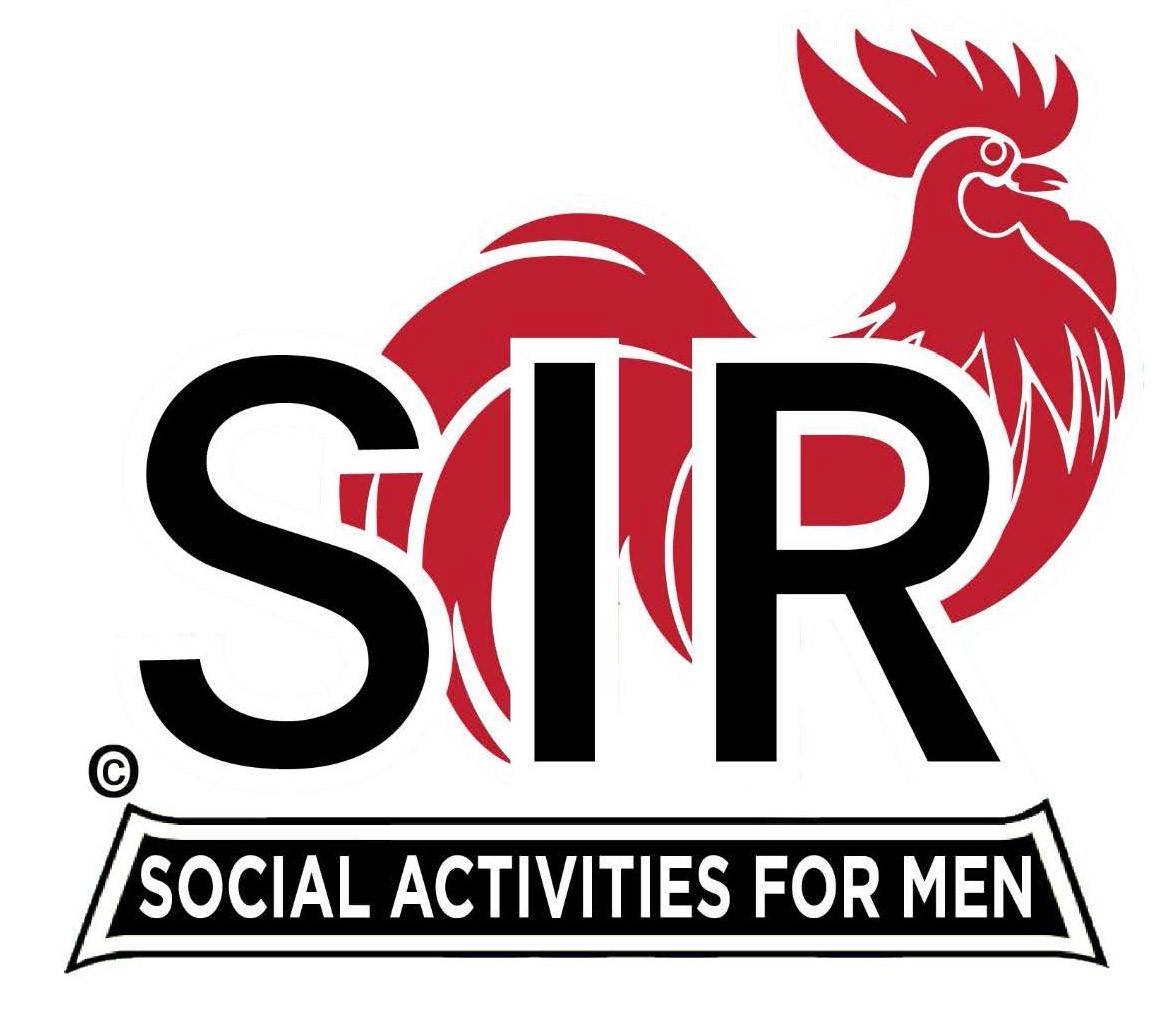 Las Trampas Branch 116Luncheon Meeting AgendaMarch 20, 2023, 10:30 AM 10:30   	             Check – In 		Greeters at the door – Alan Pope, Paul Ramacciotti, Joe Datzman		Treasurer Table – Jeff Johnson, Al Satake,, Charlie Guthrie 		Name Tags Table – Michael Schneider		Raffle Table – Ben Bryce11:25 		Five Minute Call  11:30		Call to order: 		Pledge of Allegiance – Big SIR		Chaplain – Darrell McClaughrySunshine Update – Dennis SnarrSenior Sir – 90 Year Presidential Award Story Teller – Marty Katz                        Salad Served 11:40 		Branch Updates – Roger Craig		Welcome Guests –                         New Members – Dan Renke  (Jeff Johnson), Terry Fleming (Dennis Snarr)12:00		Lunch Served12:15 		Activity Chairs Report12:20 		Introduce Speaker – Al Farbman  1:05		Speaker Thank You – Little SIR – Alan Pope  1:10		Raffle Drawing – Ben BryceBirthday Drawing (March) – Little SIR – Alan Pope  1:20 		Sing Happy Birthday – Music – Paul King, Dave Harris		Sing “God Bless America” – Paul King, Dave Harris  1:25 		Closing Remarks / Adjourn 